Name: __________________________________________________ Date: __________________Firearms & Tool Marks Crossword Puzzle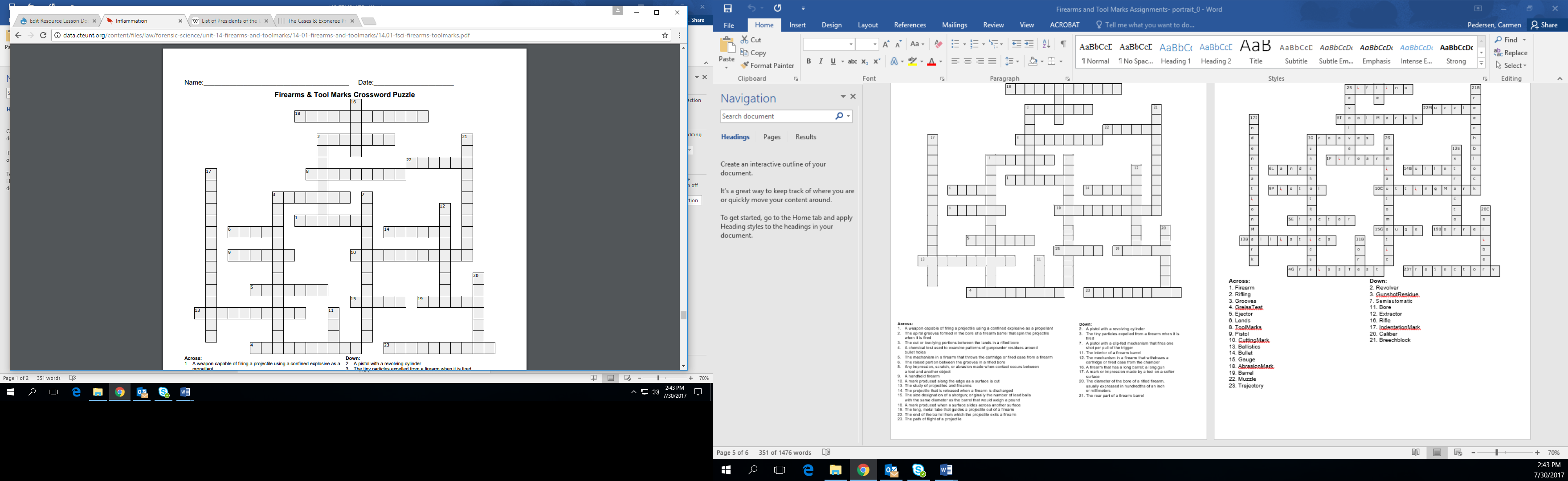 Across:1.  A weapon capable of firing a projectile using a confined explosive as a propellant2.  The spiral grooves formed in the bore of a firearm barrel that spin the projectile when it is fired3.  The cut or low-lying portions between the lands in a rifled bore4.  A chemical test used to examine patterns of gunpowder residues around bullet holes5.  The mechanism in a firearm that throws the cartridge or fired case from a firearm6.  The raised portion between the grooves in a rifled bore8.  Any impression, scratch, or abrasion made when contact occurs between a tool and another object9.  A handheld firearm10. A mark produced along the edge as a surface is cut13. The study of projectiles and firearms14. The projectile that is released when a firearm is discharged15. The size designation of a shotgun; originally the number of lead balls with the same diameter as the barrel that would weigh a pound18. A mark produced when a surface slides across another surface19. The long, metal tube that guides a projectile out of a firearm22. The end of the barrel from which the projectile exits a firearm23. The path of flight of a projectileDown:2.  A pistol with a revolving cylinder3.  The tiny particles expelled from a firearm when it is fired7.  A pistol with a clip-fed mechanism that fires one shot per pull of the trigger11. The interior of a firearm barrel12. The mechanism in a firearm that withdraws a cartridge or fired case from the chamber16. A firearm that has a long barrel; a long gun17. A mark or impression made by a tool on a softer surface20. The diameter of the bore of a rifled firearm, usually expressed in hundredths of an inch or millimeters21. The rear part of a firearm barrel